Příloha č. 4 Dokumentace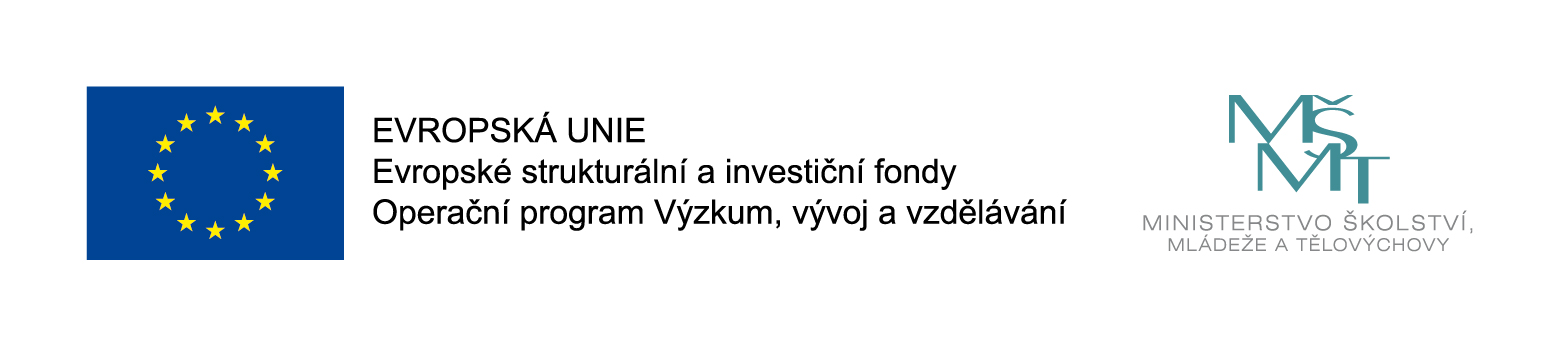 Dodavatel je povinen předložit ve své  nabídce jako její nedílnou součást návrh smlouvy o dílo. Návrh smlouvy o dílo musí respektovat dále uvedené obchodní a platební podmínky:SMLOUVA O DÍLOObjednatel: 				Univerzita Palackého v Olomouciveřejná vysoká škola zřízená zákonem č. 111/1998 Sb., o vysokých školách a o změně a doplnění některých zákonů (zákon o vysokých školách), ve znění pozdějších předpisůSe sídlem:   				Křížkovského 511/8, 771 47 OlomoucIČO:				 	619 89 592DIČ: 					CZ 619 89 592Bankovní spojení:			Komerční banka, a.s., pobočka OlomoucČíslo účtu:				19-1096330227/0100Rektor:  				prof. Mgr. Jaroslav Miller, M.A., Ph.D.Osoba oprávněná jednat vevěcech realizace této smlouvy:	(bude doplněno před podpisem smlouvy) (dále jen „Objednatel“)aZhotovitel:		(doplní Dodavatel)	Se sídlem:		(doplní Dodavatel)		IČO:			(doplní Dodavatel)	DIČ:			(doplní Dodavatel)		Statutární orgán:	(doplní Dodavatel)		Zapsán v obchodním rejstříkuvedeném		(doplní Dodavatel) soudem, 			oddíl (doplní Dodavatel), 			vložka (doplní Dodavatel)			Bankovní spojení:                      	(doplní Dodavatel)		Číslo účtu: 		(doplní Dodavatel)			Osoba oprávněná jednat vevěcech technických:	(doplní Dodavatel)		(dále jen „Zhotovitel“)uzavřeli níže uvedeného dne, měsíce a roku podle ust. § 2586 a násl. zákona č. 89/2012 Sb., občanský zákoník, ve znění pozdějších předpisů (dále jen „občanský zákoník“), v rámci projektu  „Modernizace budov FTK UP v Olomouci – Neředín“, reg. č. CZ.02.2.67/0.0/0.0/16_016/0002473, v rámci Operačního programu Výzkum, Vývoj a Vzdělávání tuto:SMLOUVU O DÍLO(dále jen „Smlouva“)I.DefinicePodle této Smlouvy:„Cena za dílo“ znamená částku, kterou Objednatel zaplatí Zhotoviteli za řádné a včasné provedení Díla v souladu s touto Smlouvou a jejími přílohami.„Dodávkou interiérového vybavení a Informačního systému“ se pro účely této Smlouvy rozumí úplné a standardní provedení všech prací spojených s výrobou  předmětu Díla a jeho dodávkou, vč. zabezpečení dopravy a  montáže předmětu Díla na místo plnění a všech činností spojených s plněním předmětu závazku podle Smlouvy a nezbytných pro uvedení předmětu Díla do užívání.„Norma“ znamená pro daný případ příslušné platné ČSN, případně příslušné platné normy EN, neexistují-li pro daný případ odpovídající ČSN, případně příslušné platné normy DIN, neexistují-li pro daný případ ani odpovídající normy EN.„Podstatné porušení Smlouvy“ nebo „Podstatné porušení povinností Zhotovitele podle této Smlouvy“ znamená podstatné porušení Smlouvy označené takto ve Smlouvě s právními následky ve smyslu ust. § 2002 a násl. občanského zákoníku. Podstatné porušení této Smlouvy může nastat i v případech, kde to tato Smlouva výslovně nestanoví, jestliže budou splněny podmínky § 2002 a násl. občanského zákoníku.„Protokol o předání a převzetí  Díla“ znamená písemný dokument podepsaný Zhotovitelem a Zástupcem Objednatele při Předání a převzetí Díla, potvrzující předání Díla Zhotovitelem Objednateli a převzetí Díla  Objednatelem od Zhotovitele ve stavu úplného dokončení. „Předání a převzetí Díla“ znamená okamžik protokolárního předání Díla Objednateli po úplném dokončení Díla a jeho převzetí Objednatelem. Za okamžik Předání a převzetí Díla se považuje podpis Protokolu o předání a Převzetí Díla oprávněnými zástupci Zhotovitele a Objednatele.„Připravenost pro montáž předmětu Díla (dále jen „Připravenost pro montáž“) znamená stav místností určených pro montáž předmětu Díla, který umožňuje zahájit montáž předmětu Díla, zejména dokončené povrchy podlah (včetně nášlapných vrstev), stěn (včetně maleb) a stropů (včetně maleb a podhledů), dokončené nátěry, osazené a zkompletované venkovní a vnitřní výplně otvorů, osazené vnitřní parapety, osazené a zkompletované rozvody a koncové prvky technických zařízení, dokončené veškeré práce se zvýšenou prašností v objektech a jejich blízkosti a dokončený úklid místností. Podmínkou Připravenosti pro montáž předmětu Díla a dalších přímých dodávek je rovněž umožnění používání příjezdové cesty v rámci staveniště a přístupové cesty k místnostem určeným pro montáž předmětu Díla.„Seznam Vad Díla“ znamená písemný soupis všech zjevných Vad Díla  identifikovaných Zástupcem Objednatele. Seznam Vad Díla bude přílohou Protokolu o předání a převzetí Díla, přičemž v něm budou Zástupcem Objednatele uvedeny konkrétní termíny odstranění všech těchto Vad požadované Objednatelem. „Servisní kontrola“  znamená, že Zhotovitel na své náklady provede servisní kontrolu dodaného Díla po uplynutí 12 měsíců od protokolárního Předání Díla Objednateli, a to ve lhůtě stanovené touto Smlouvou. Servisní kontrola znamená kontrolu mechanických a funkčních částí dodaného Díla, a to seřízení a doladění čelních ploch a ostatních součástí skříňového nábytku; kontrolu povrchů a hran čelních ploch; seřízení kování výsuvů, kyvných dvířek a dalších pohyblivých částí mobiliáře způsobených vadou výrobku nebo vadou montáže; kontrola kotvících a stabilizačních prvků. „Smlouva“ znamená tuto smlouvu o dílo, jejíž nedílnou součástí jsou přílohy.„Účastníci“ znamená označení pro všechny Objednatele a Zhotovitele podle záhlaví této Smlouvy.„Vada Díla“ znamená skutečnost, že provedení Díla neodpovídá parametrům nebo vlastnostem stanoveným pro Dílo v této Smlouvě, účinných právních předpisech, příslušných Normách, nebo v rozhodnutích správních orgánů.„Vada provádění“ znamená skutečnost, že provedení Díla v průběhu provádění Díla, do momentu podpisu Protokolu o předání a převzetí Díla, neodpovídá parametrům nebo vlastnostem stanoveným pro Dílo v této Smlouvě, účinných právních předpisech, příslušných Normách, nebo v rozhodnutích správních orgánů, kterou Zástupce Objednatele oznámí Zhotoviteli kdykoliv v průběhu provádění Díla, tzn. ode dne předání místa plnění Zhotoviteli do Předání a převzetí Díla Objednateli. Toto oznámení považují smluvní strany za upozornění ve smyslu § 2593 občanského zákoníku, kdy může Objednatel požadovat, aby Zhotovitel zajistil nápravu a prováděl Dílo řádným způsobem, přičemž neučiní-li tak Zhotovitel ani ve lhůtě 14 kalendářních dnů ode dne doručení písemného upozornění, může Objednatel odstoupit od Smlouvy, vedl-li by postup Zhotovitele nepochybně k podstatnému porušení Smlouvy podle § 2002 a násl. občanského zákoníku.„Záruční doba“ znamená dobu, po kterou se Zhotovitel zavazuje poskytnout za podmínek této Smlouvy Objednateli záruku za jakost Díla.„Zástupce Objednatele“ znamená osobu určenou Objednatelem v záhlaví této Smlouvy, která je oprávněna k převzetí Díla a je oprávněna dohlížet nad kontrolou kvality Díla a která zajišťuje dohled nad kontrolou kvality Díla jako celku. Uděluje závazné pokyny Zhotoviteli při provádění Díla, sleduje zejména způsob, postup a kvalitu provádění Díla, působí k odstranění závad, zejm. Vad provádění při provádění Díla a sleduje řádné vedení montážního deníku ve smyslu čl. XI. této Smlouvy, to vše v rámci práv a povinností stanovených jí v jednotlivých ujednáních této Smlouvy.„Zhotovitel“ znamená právnickou nebo fyzickou osobu identifikovanou jako Zhotovitel v záhlaví této Smlouvy.Pojmy označené v této Smlouvě začátečními velkými písmeny jsou závazně vysvětleny v tomto článku.  II.Předmět SmlouvyZa podmínek uvedených v této Smlouvě  se Zhotovitel zavazuje na svůj náklad a na své nebezpečí a v souladu s právními předpisy a účinnými technickými normami v rozsahu, způsobem, v jakosti a ve lhůtách podle této Smlouvy, řádně a včas provést Dílo a předat Objednateli předmět Díla bez vad v rozsahu, způsobem, v jakosti a ve lhůtě specifikované touto Smlouvou a Objednatel se zavazuje zaplatit Zhotoviteli Cenu za dílo. Daň z přidané hodnoty bude hrazena ve výši stanovené podle právních předpisů účinných ke dni uskutečnění zdanitelného plnění ve smyslu zákona o dani z přidané hodnoty.Dílem podle této Smlouvy se rozumívýroba, dodávka, doprava a montáž volného interiérového vybavení Auly s respiriem v budově Fakulty tělesné kultury Univerzity Palackého v Olomouci, tř. Míru 117, 771 11 Olomouc, parc. č. st. 767 v kat. území Neředín; zpracování dodavatelské – výrobní dokumentace (výrobní dokumentaci je Zhotovitel povinen před vlastní realizací, ev. před zadáním výroby, odsouhlasit se Zástupcem Objednatele); zpracování dokumentace skutečného provedení Dodávky interiérového vybavení a Informačního systému ve dvou vyhotoveních v listinné podobě a 1x v elektronické podobě na CD;úklid a odvoz všech obalů a dalších materiálů používaných při vlastní montáži v souladu s ustanoveními zákona č. 185/2001 Sb., o odpadech a o změně některých dalších zákonů, ve znění pozdějších předpisů z místa plnění a dále je součástí Díla zaměření místa plnění před zahájením výroby, doprava na místo plnění, montáž, vč. veškerého montážního materiálu;to vše v druhu, množství, jakosti a provedení podle specifikace, která tvoří nedílnou součást této Smlouvy jako její příloha č. 1 (vše dále jen jako „Dílo“).Předmětem Díla podle této Smlouvy (dále jen „Předmět Díla“) je volné interiérové vybavení Auly s respiriem v budově Fakulty tělesné kultury Univerzity Palackého v Olomouci, tř. Míru 117, 771 11 Olomouc, parc. č. st. 767 v kat. území Neředín, podle specifikace uvedené v Projektu interiéru, zpracovaném společností Hexaplan International spol. s r.o., se sídlem Šámalova 720/72, 615 00 Brno, IČO: 60745665, v 02/2019, se soupisem prvků, který tvoří nedílnou součást této Smlouvy jako její příloha č. 1, na základě předchozího zadávacího řízení s názvem „Modernizace budov FTK UP v Olomouci - Neředín – aula s respiriem – interiérové vybavení“.Zhotovitel se zavazuje konzultovat provedení a technické detaily Díla předem se Zástupci Objednatele.Zhotovitel se zavazuje po uplynutí 12 měsíců od protokolárního Předání Díla Objednateli provést do následujících 30 kalendářních dnů na své náklady Servisní kontrolu dodaného Díla.Zhotovitel je povinen Dílo provádět v objektu: Aula s respiriem v budově Fakulty tělesné kultury Univerzity Palackého v Olomouci, tř. Míru 117, 771 11 Olomouc, parc. č. st. 767 v kat. území Neředín. ( dále jen „Místo plnění“).III.Doba plnění a předání DílaZhotovitel je povinen zahájit provádění Díla nejpozději dnem nabytí účinnosti této Smlouvy.Zhotovitel je povinen zahájit  montáž Díla v Místě plnění po protokolárním předání Místa plnění na základě Připravenosti pro montáž předmětu Díla.Zhotovitel je povinen provést (dokončit a předat) Dílo nejpozději do 21 kalendářních dnů ode dne  protokolárního předání Místa plnění Zhotoviteli dle článku VI. odst. 1 této Smlouvy.O provedení Díla ve smyslu odst. 3 tohoto článku sepíší smluvní strany Protokol o předání a převzetí Díla. V případě, že Dílo bude vykazovat při přebírání Díla vady, je Objednatel oprávněn podle své volby odmítnout převzetí Díla, převzít Dílo s výhradami podle § 2605 občanského zákoníku, nebo v tomto protokolu oznámit Vady Díla, popř. vč. volby nároku z vadného plnění, ve smyslu čl. XIII. této Smlouvy.Zhotovitel je povinen nejpozději 5 kalendářních dnů před zamýšleným předáváním celého Díla vyzvat písemně Zástupce Objednatele ke kontrole úplného dokončení předávaného Díla a nejpozději ke dni předání Díla předat oprávněné osobě Objednatele ve věcech technických tyto dokumenty:dokumentace skutečného provedení ve smyslu odst. II. bodu 2.3. této Smlouvy včetně knihy místností, to vše v souladu se stavem Díla ke dni předání a převzetí Díla,  soupis všech dodaných interiérových prvků  po jednotlivých místnostech s uvedením množství, jednotkové ceny a celkové ceny pro každou místnost samostatně, a to v elektronické podobě ve formátu MS Excel nebo obdobném formátu,základní pokyny pro uživatele předmětu Díla vč. popisu běžných údržbových postupů pro technická zařízení a výrobky, které jsou součástí předávaného Díla, certifikáty a prohlášení o shodě zabudovaných materiálů, výrobků a zařízení, originály revizních zpráv, katalogové listy apod.,seznam technického vybavení a výrobků, které mají vlastní záruční listy se záruční dobou odlišnou od komplexní záruky za jakost Díla včetně záručního listu,originály montážního deníku ve smyslu čl. XI. této Smlouvy.Objednatel si vyhrazuje právo nerealizovat Dílo, které je předmětem této Smlouvy v případě, že nedojde k uzavření smlouvy se zhotovitelem stavby nejpozději do 31. 07. 2019, a to bez náhrady jakýchkoli nákladů a škod.Smluvní strany si ujednaly, že ustanovení § 2609 občanského zákoníku o svépomocném prodeji se v případě prodlení Objednatele s převzetím kterékoliv části Předmětu Díla nepoužije.IV.Cena za díloCelková cena za Dílo je smluvními stranami sjednána dohodou v souladu s ustanovením § 2 zákona č. 526/1990 Sb., o cenách, ve znění pozdějších předpisů, a činí celkem (doplní Dodavatel) Kč bez DPH, samostatně DPH ve výši (doplní Dodavatel) Kč, (doplní Dodavatel) Kč včetně DPH. Daň z přidané hodnoty bude účtována ve výši určené podle právních předpisů účinných ke dni uskutečnění zdanitelného plnění.Cena za dílo je stanovena jako cena pevná,  úplná a nepřekročitelná. Pro vyloučení pochybností Účastníci Smlouvy sjednávají, že Cena za  dílo nebude ovlivněna jakýmkoli kolísáním cen, včetně inflace a kursových změn. Cena za dílo může být měněna pouze datovanými písemnými pořadově číslovanými dodatky k této Smlouvě.Cena za dílo obsahuje veškeré náklady nutné pro veškeré činnosti spojené s provedením a Předáním a převzetím Díla a zisk Zhotovitele, je sjednána v rozsahu cenové nabídky Zhotovitele podle přílohy č. 2 této Smlouvy.V.Platební podmínky a fakturaceSmluvní strany se dohodly, že Cena za dílo podle čl. IV. odst. 1 této Smlouvy bude Objednatelem Zhotoviteli zaplacena na základě faktury vystavené Zhotovitelem, přičemž Zhotovitel je oprávněn fakturu vystavit nejdříve dnem následujícím po dni oboustranného podpisu Protokolu o předání a převzetí Díla.Účastníci této Smlouvy se dohodli, že každá vystavená faktura bude doručena k rukám Zástupce Objednatele.Každý daňový doklad - faktura Zhotovitele musí mít náležitosti daňového a účetního dokladu dle účinných právních předpisů, obsahovat požadavek na způsob provedení platby, bankovní spojení, datum splatnosti 30 kalendářních dnů ode dne jejich doručení, formou a obsahem odpovídat zákonu o účetnictví v účinném znění a zákonu o dani z přidané hodnoty v účinném znění a mít náležitosti obchodní listiny podle § 435 občanského zákoníku. Fakturu Zhotovitel opatří razítkem a podpisem osoby oprávněné ji vystavit, číslem této Smlouvy, na jejímž základě bylo plněno, a registračním číslem a názvem projektu u vedeného v záhlaví této Smlouvy.V případě, že nebude mít jakákoliv faktura vystavená Zhotovitelem výše uvedené náležitosti, nebo bude obsahovat údaje chybné či rozporné s touto Smlouvou, je Objednatel oprávněn takovou fakturu Zhotoviteli odeslat poštou zpět k přepracování, přičemž tímto odesláním se ruší doba splatnosti a Objednatel není v takovém případě v prodlení se zaplacením platby. Doba splatnosti počne běžet nejdříve dnem doručení nového řádně opraveného daňového dokladu Objednateli.Smluvní strany se dohodly na tom, že závazek zaplatit Cenu za dílo je splněn dnem odepsání příslušné částky z účtu Objednatele ve prospěch účtu Zhotovitele uvedeného v záhlaví této Smlouvy. Objednatel neposkytne Zhotoviteli zálohu na Cenu za dílo.Zhotovitel prohlašuje, že na sebe přebírá nebezpečí změny okolností podle § 1765 odst. 2 občanského zákoníku, § 1765 odst. 1 a § 1766 občanského zákoníku se tedy ve vztahu k Zhotoviteli nepoužije.VI.Předání Místa plněníZástupce Objednatele je oprávněn v souladu s výše uvedeným předat Zhotoviteli Místo plnění ve stavu Připravenosti pro montáž předmětu Díla, a to nejpozději 26. 08. 2019, nedojde-li k prokazatelnému posunutí termínu dokončení stavby nebo k nabytí účinnosti této Smlouvy po 26. 08. 2019.  V takovém případě se posune termín ukončení plnění o tolik kalendářních dnů, o kolik bude termín 26.8.2019 překročen.Zhotovitel se zavazuje Místo plnění od Objednatele na výzvu Zástupce Objednatele převzít nejpozději do 3 kalendářních dnů od doručení výzvy; porušení této povinnosti bude považováno za Podstatné porušení povinností Zhotovitele podle této Smlouvy.Zhotovitel a Zástupce Objednatele vyhotoví a podepíší datovaný protokol o předání Místa plnění. Zhotovitel je povinen neprodleně po převzetí Místa plnění ověřit prohlídkou jeho stav s ohledem na překážky, které by mohly bránit provádění Díla. O zjištěných překážkách je povinen informovat Zástupce Objednatele neprodleně po výše uvedené prohlídce.Zhotovitel odpovídá za prostory Místa plnění od okamžiku podpisu protokolu o předání Místa plnění až do úplného Předání a převzetí Díla. V případě plnění povinností podle této Smlouvy Zhotovitelem na Místě plnění po dni Předání a převzetí Díla, Zhotovitel odpovídá za Místo plnění až do okamžiku úplného ukončení své činnosti v Místě plnění.Zhotovitel se zavazuje vyklidit Místo plnění a uvést je do bezvadného a obvyklého užívání způsobilého stavu nejpozději v den protokolárního Předání a převzetí Díla. O vyklizení Místa plnění a o jejím uvedení do výše uvedeného stavu bude Zhotovitelem a Zástupcem Objednatele sepsáno samostatné potvrzení.VII.Povinnosti Zhotovitele ve vztahu k Místu plněníZhotovitel bude používat Místo plnění pouze k účelům provádění Díla podle této Smlouvy. Porušení této povinnosti bude považováno za podstatné porušení povinností Zhotovitele podle této Smlouvy.Veškeré instalace, příslušenství atd. musí být instalovány, udržovány a provozovány podle příslušných platných právních předpisů.Zhotovitel je povinen kdykoli umožnit Objednateli a jeho oprávněnému Zástupci přístup na Místo plnění.Zhotovitel je povinen umožnit přístup na Místo plnění jiným smluvním partnerům Objednatele, poskytujícím smluvní plnění vůči Objednateli na místě plnění a poskytnout jim veškerou součinnost podle pokynů učiněných prostřednictvím Zástupce Objednatele.Zhotovitel je na převzatém Místě plnění povinen dodržovat pořádek.VIII.Další povinnosti ZhotoviteleZhotovitel je povinen provést Dílo včas a řádně, v souladu s obecně závaznými účinnými právními předpisy České republiky a příslušnými Normami, v souladu s touto Smlouvou a pokyny Objednatele učiněnými prostřednictvím Zástupce Objednatele, pokud není pro jednotlivý případ v této Smlouvě sjednáno jinak.Dodržování účinných právních předpisů nebo technických norem českých nebo ekvivalentních podle země původu materiálu, výrobku a technického vybaveníMateriál, výrobky a technické vybavení použité na Díle (dále jen „materiál“, „výrobek“ a „technické vybavení“ nebo jejich uvedení v plurálu) musí vyhovovat účinným českým právním předpisům a technickým Normám nebo ekvivalentním normám podle země původu materiálu, výrobku a technického vybavení v souladu s právním řádem České republiky. Porušení této povinnosti v každém jednotlivém případě použití materiálu, výrobku či technického vybavení na Díle nevyhovujícím výše uvedeným předpisům a/nebo Normám bude považováno za podstatné porušení povinností Zhotovitele podle této Smlouvy. Tam, kde je to předpisy vyžadováno, je Zhotovitel povinen doložit prohlášení o shodě.Zhotovitel nesmí v průběhu provádění Díla podle této Smlouvy použít žádný nevhodný a zdraví škodlivý materiál nebo výrobky, jejichž nevhodnost je ke dni použití známa. Porušení této povinnosti bude považováno za Podstatné porušení této Smlouvy.Materiály, Výrobky, Technické vybaveníZhotovitel je povinen při provádění Díla použít pouze takové materiály, výrobky a technické vybavení, o nichž informace potřebné k objednání a použití získal pouze z této Smlouvy, popisů a údajů tak, jak budou předány nebo schváleny Objednatelem a podle postupu práce. V případech, kdy Zhotovitel při provádění Díla použil materiál, výrobek nebo technické vybavení objednané bez ohledu na příslušnou dokumentaci, popisy a údaje podle této Smlouvy, nemůže uplatňovat žádné nároky na náhradu nákladů v této souvislosti vzniklých.Zhotovitel je povinen při provádění Díla použít pouze materiály, výrobky a technické vybavení nezatížené právy třetích osob s tím, že tyto musí být atestované pro použití v ČR a tato skutečnost musí být prokázaná předložením příslušného odpovídajícího dokumentu Zástupci Objednatele.Zhotovitel je povinen skladovat všechny materiály, výrobky, technické vybavení a zařízení dodané na Místo plnění tak, aby nedošlo k jejich ztrátě, odcizení, poškození nebo zničení, a je povinen respektovat technické podmínky výrobce, jsou-li výrobcem stanoveny.Zhotovitel je povinen před započetím výroby a dodávky interiérového vybavení provést na své náklady zaměření  příslušných částí Místa plnění, a to zvláště v místech, kde je nábytek navržen „na míru“ (výklenky, výřezy ve stolech apod.) a současně je povinen vždy před započetím výroby a dodávky interiérového vybavení podle této Smlouvy nechat si odsouhlasit Zástupcem Objednatele způsob výroby, barevnost a ostatní detaily výroby  předmětu Díla, odsouhlasit vzorky všech použitých materiálů a odsouhlasit konkrétní typ dodávaného typového výrobku. VzorkyPřed objednáním budou vybrané prvky nábytku (skříně, stoly apod.) vzorkovány. Zhotovitel je povinen předložit Objednateli prostřednictvím osoby oprávněné jednat ve věcech technických vzorky materiálů, Výrobků a Technického vybavení (dále jen „vzorky“), které budou uvedeny v seznamu požadovaných vzorků předaného ze strany Objednatele Zhotoviteli do 30 kalendářních dnů ode dne nabytí účinnosti této Smlouvy nebo jsou vyžadovány specifikacemi obsaženými v příloze č. 1 této Smlouvy, zejm. standardy. Objednatel může požadovat předložení i vzorků materiálů, výrobků a zařízení neuvedených v  seznamu vzorků. Pro odsouhlasení vybraných vzorků je Objednatel oprávněn vyžadovat i výrobní a dílenskou dokumentaci. Jedná se o uživatelsky a esteticky významné prvky, které musí odpovídat představě uživatele. Zástupce Objednatele má právo odmítnout vzorky, které nebudou v souladu s popisem a vyobrazením daným projektovou dokumentací, jenž tvoří přílohu č. 1 této Smlouvy.Zhotovitel je povinen na výzvu Zástupce Objednatele učiněnou před zahájením výroby nebo dodávky interiérového vybavení podle této Smlouvy předložit Objednateli v místě plnění k odsouhlasení vzorek konkrétního typového nebo atypického výrobku (např. židle, stůl, skříň, kontejner apod.), který je součástí předmětu Díla podle této Smlouvy, a to do 30 kalendářních dnů ode dne obdržení této výzvy. Bez odsouhlasení kteréhokoliv vzorku podle předchozí věty Zástupcem Objednatele nebo jinou k tomu určenou osobou není Zhotovitel oprávněn zahájit výrobu nebo dodávku předmětného výrobku. Nedojde-li k odsouhlasení kteréhokoliv vzorku podle předchozí věty, je Zhotovitel povinen opakovaně předkládat neodsouhlasený vzorek, upravený dle požadavků Objednatele, a to až do doby odsouhlasení upraveného vzorku. Pouze odsouhlasené vzorky je možné použít pro plnění povinností Zhotovitele podle této Smlouvy.Zhotovitel je povinen předkládat všechny vzorky společně se žádostí o souhlas nejméně 30 kalendářních dnů před plánovaným použitím příslušných materiálu, Výrobků nebo Technického vybavení, aby měl Zástupce Objednatele dostatek času na přezkoumání a schválení vzorku.Vzorky je za Objednatele oprávněn odsouhlasit Zástupce Objednatele.Vzorky budou předloženy v barevném a materiálovém provedení dle specifikace v projektové dokumentaci, jenž tvoří přílohu č. 1 této Smlouvy.Vzorky budou po dobu realizace Díla uskladněny ve vymezené místnosti pro případnou kontrolu.Zhotovitel nese veškeré náklady související se zpracováním dodavatelské výrobní  dokumentace a v případě předložení vzorků nese veškeré náklady související s předložením vzorků.Zhotovitel je povinen dodržet kvalitu Díla v celém rozsahu podle schválených vzorků a dodavatelské – výrobní dokumentace, jež byla odsouhlasena. V případě rozporu Smlouvy a vzorků či dodavatelské – výrobní dokumentace, má přednost Smlouva, pokud Objednatel neurčí při odsouhlasení dokumentace jinak.Smluvní strany se dohodly, že nedodržení povinností Zhotovitele podle  tohoto článku budou považovat za Podstatné porušení Smlouvy.IX.Povinnosti ObjednateleObjednatel je za podmínek stanovených touto Smlouvu povinen zaplatit Zhotoviteli za Dílo Cenu za dílo, jak je sjednána v čl. IV. této Smlouvy.X.Zástupce ObjednateleZástupce Objednatele je oprávněn kontrolovat provádění Díla a dávat Zhotoviteli instrukce ohledně jakékoli činnosti Zhotovitele související s prováděním Díla. Tyto pokyny jsou pro Zhotovitele závazné a je povinen se jimi řídit. Zástupce Objednatele oznámí písemně Zhotoviteli bez zbytečného prodlení každou vadu v plnění povinností Zhotovitele podle této Smlouvy, Vadu provádění a Vadu Díla zjištěnou při výkonu kontrolního oprávnění. Pro vyloučení pochybností se stanoví, že není-li v této Smlouvě výslovně stanoveno jinak, nemá Zástupce Objednatele oprávnění měnit Smlouvu nebo zprostit Zhotovitele jakékoli jeho povinnosti, závazků nebo odpovědností vyplývajících ze Smlouvy.XI.Zprávy a záznamy ZhotoviteleZhotovitel je povinen vést pravidelné, pravdivé a úplné záznamy o postupu svých prací při provádění Díla.Zhotovitel je povinen vést montážní deník; porušení této povinnosti bude považováno za Podstatné porušení povinností Zhotovitele podle této Smlouvy. Zhotovitel je povinen montážní deník chránit před odcizením, ztrátou, poškozením a zničením. Zhotovitel je povinen v montážním deníku vést úplné a pravdivé záznamy o průběhu montážních činností při provádění Díla. V montážním deníku se nesmí přepisovat, škrtat a vytrhávat jednotlivé stránky. Záznamy o provádění Díla smí za Zhotovitele provádět pouze jím k tomu písemně pověření zástupci. Zhotovitel je povinen strany v montážním deníku číslovat. Záznamy v montážním deníku nesmí být prováděny s mezerami mezi záznamy.Zhotovitel je povinen předat Objednateli na základě jeho písemné žádosti druhou kopii montážního deníku podepsanou Zhotovitelem. Porušení povinnosti podle tohoto odst. bude považováno za Podstatné porušení povinností Zhotovitele podle této Smlouvy.Požadavky na součinnost Objednatele a ostatních zúčastněných osob na provádění Díla  v příslušném pracovním týdnu provádění Díla je Zhotovitel povinen vznášet vždy nejpozději do 9.00 hodin prvního pracovního dne tohoto týdne. Tyto požadavky je povinen předložit písemně se stručným odůvodněním Zástupci Objednatele.XII.Bezpečnost a ochrana zdraví, ochrana životního prostředí a požární ochranaZhotovitel odpovídá za ochranu zdraví a bezpečnost práce všech osob v prostoru  příslušných částí Místa plnění během provádění Díla po celou dobu provádění  Díla do okamžiku Předání a převzetí Díla, příp. při odstraňování Vad Díla. Po celou dobu provádění Díla zajistí Zhotovitel bezpečnost práce a provozu, zejména dodržování veškerých právních předpisů o bezpečnosti a ochraně zdraví při práci a požární ochraně na pracovišti a o ochraně životního prostředí, a odpovídá za škody vzniklé jejich porušením.  XIII.Záruka za jakost, Vady Díla Zhotovitel poskytuje na předmět Díla komplexní záruku za jakost, tj. záruku, že bude Dílo po záruční dobu způsobilé k použití pro obvyklý účel a že si zachová obvyklé vlastnosti. Zhotovitel poskytuje záruku za jakost Díla podle předchozí věty do uplynutí 24 měsíců od okamžiku podpisu Protokolu o předání a převzetí Díla. Tato záruka platí s výjimkou dodávek technického vybavení a výrobků, které mají vlastní záruční listy se záruční dobou odlišnou; v takovém případě platí záruční doba uvedená v daném záručním listu za předpokladu, že jej Zhotovitel protokolárně předá Objednateli nejpozději v den Předání a převzetí Díla ve smyslu této Smlouvy. Dílo má Vady, neodpovídá-li Smlouvě.Oznámení Vady Díla Objednatelem bude prováděno písemně a doručováno zejména na adresu sídla Zhotovitele podle záhlaví této Smlouvy prostřednictvím provozovatele poštovních služeb nebo osobně. Oznámení Vady Díla je možné provést i telefonicky, faxem, elektronickou poštou;  v těchto případech je nutné potvrzení oznámení písemně do 3 kalendářních dnů. V takovém případě se Vada Díla považuje za oznámenou již okamžikem oznámení telefonicky, faxem nebo elektronickou poštou. Objednatel je oprávněn oznámit vady Předmětu Díla bez sankce podle § 2112 odst. 1 občanského zákoníku nejpozději do 60 kalendářních dnů ode dne podpisu předávacího protokolu podle čl. VI. této Smlouvy a v případě skrytých vad do 60 kalendářních dnů poté, co je kupující mohl posléze při dostatečné péči zjistit v záruční době podle čl. XIII. této Smlouvy.Volba nároků z vadného plnění podle § 2106 občanského zákoníku Objednateli náleží, sdělí-li ji ve shodné formě jako oznámení vad nejpozději do 30 kalendářních dnů od oznámení vad. V opačném případě má práva z vad podle § 2107 občanského zákoníku. Neodstraní-li v takovém případě Zhotovitel vadu jedním ze způsobů podle § 2107 odst. 1 občanského zákoníku ve lhůtě podle následujícího odstavce tohoto článku, má Objednatel právo na přiměřenou slevu z Ceny za dílo nebo právo odstoupit od této Smlouvy.Zhotovitel je povinen odstranit vady Předmětu Díla, ať se jedná o kterýkoliv případ oznámení Vady a volby nároků z vadného plnění podle odst. 5 tohoto článku, ve lhůtě sjednané mezi smluvními stranami písemnou dohodou na jedné listině. V případě neuzavření této dohody je Zhotovitel povinen odstranit vady Předmětu Díla ve lhůtě: 5 pracovních dnů od oznámení vady u funkčních vad bránících řádnému užívání Díla,15 pracovních dnů od oznámení vady u ostatních vad nebránících řádnému užívání Díla.Objednatel je oprávněn v odůvodněných případech označit odstranění Vady Díla za naléhavé. V takovém případě je Zhotovitel povinen Vadu Díla odstranit ve lhůtě 24 hodin od oznámení Vady Díla, a není-li to možné, je v této lhůtě povinen alespoň provést náhradní řešení před odstraněním Vady Díla, spočívající v provizorním řešení Vady Díla tak, aby nedocházelo ke vniku škod na životě, zdraví a nebo majetku. Odstranění Vady Díla po provedení náhradního řešení před odstraněním Vady Díla je povinen provést ve lhůtách dle předchozího odstavce.Záruční doba neběží po dobu od oznámení Vady Díla do jejího úplného odstranění. XIV.Utvrzení závazkuSmluvní strany si pro případ porušení smluvené povinnosti ujednávají smluvní pokuty. Ani jedna ze smluvních stran ujednané smluvní pokuty nepovažuje za nepřiměřené s ohledem na hodnotu jednotlivých utvrzovaných smluvních povinností.V případě, že Zhotovitel poruší svou povinnost podle této Smlouvy způsobem označeným v této Smlouvě jako Podstatné porušení, s výjimkou takových porušení, která jsou uvedena samostatně níže v tomto článku, má Objednatel proti Zhotoviteli právo na zaplacení smluvní pokuty ve výši 2.000,- Kč za každé takové porušení.V případě nedodržení termínu plnění uvedeného v  čl. III. odst. 3 této Smlouvy má Objednatel proti Zhotoviteli právo na zaplacení smluvní pokuty ve výši 2.000,- Kč za každý i započatý den prodlení počínaje prvním dnem prodlení.V případě porušení povinnosti Zhotovitele převzít Místo plnění ve lhůtě podle  čl. VI. odst. 1 této Smlouvy má Objednatel proti Zhotoviteli právo na zaplacení smluvní pokuty ve výši 1.000,- Kč za každý i započatý den prodlení počínaje prvním dnem prodlení a za každý případ samostatně.za prodlení Zhotovitele se splněním povinnosti odstranit vady Předmětu Díla v písemně dohodnuté lhůtě nebo v příslušné lhůtě podle čl. XIII. odst. 6 této Smlouvy, je Zhotovitel povinen zaplatit Objednateli smluvní pokutu ve výši 1.000,- Kč za každý, byť započatý, den prodlení a za každý případ samostatně.Smluvní pokuta je splatná ve lhůtě 30 kalendářních dnů po doručení písemné výzvy Objednatele  k zaplacení prostřednictvím provozovatele poštovních služeb Zhotoviteli nebo prostřednictvím datové zprávy.Sjednáním smluvních pokut podle tohoto článku smlouvy není dotčeno právo oprávněné smluvní strany na náhradu škody vzniklé v příčinné souvislosti s porušením smluvní povinnosti utvrzované smluvní pokutou. Ustanovení § 2050 občanského zákoníku se nepoužije.Smluvní pokuty je Objednatel oprávněn započíst ve smyslu ust. § 1982 a násl. občanského zákoníku proti i nesplatné pohledávce Zhotovitele na úhradu Ceny díla dle této Smlouvy.XV.Nebezpečí škody na Díle, majetku Objednatele a majetku smluvních partnerů ObjednateleZhotovitel nese nebezpečí škody na zhotovovaném Díle, veškerých výrobcích, technickém vybavení a materiálech, určených ke zhotovení Díla nebo k zabudování do něj nebo k montáži (či instalaci) v něm, majetku Objednatele a majetku smluvních partnerů Objednatele, poskytujících plnění v Místě plnění ode dne převzetí Místa plnění do okamžiku Předání a převzetí Díla. Okamžikem Předání a převzetí Díla přechází nebezpečí škody na Díle na Objednatele. V případě, že dojde v průběhu doby, kdy nebezpečí škody podle odst. 1 tohoto článku nese Zhotovitel, ke vzniku škody na zhotovovaném Díle (ztrátě, odcizení, poškození, zničení atd.), jakékoli jeho části, na materiálu, výrobcích nebo technickém vybavení určeném a/nebo využívaném k provádění Díla nebo na majetku Objednatele a majetku smluvních partnerů Objednatele, poskytujících plnění v Místě plnění, je Zhotovitel povinen o této skutečnosti ve lhůtě nejpozději tří kalendářních dnů od okamžiku, kdy se o vzniku takové škody dozvěděl, písemně informovat Zástupce Objednatele. Zhotovitel je povinen na základě pokynů Zástupce Objednatele a ve lhůtě jím stanovené na své vlastní náklady vzniklé škody odstranit tak, aby Dílo i jeho jednotlivé části vyhovovaly Smlouvě.Pro případ, že Zhotovitel nesplní pokyny Zástupce Objednatele podle odstavce 2 tohoto článku ve lhůtě jím určené, tato skutečnost bude považována za podstatné porušení povinností Zhotovitele podle této Smlouvy.XVI.PojištěníZhotovitel před podpisem této Smlouvy předal Objednateli kopii pojistné smlouvy, jejímž předmětem je pojištění odpovědnosti za škodu v souvislosti s prováděním Díla ve výši horní hranice pojistného plnění minimálně  500.000,- Kč na jednu pojistnou událost. Zhotovitel se zavazuje, že předložená pojistná smlouva bude platná po celou dobu provádění Díla.  (předloží až vybraný Dodavatel před podpisem této Smlouvy na základě výzvy Zadavatele)XVII.Ostatní ujednáníObjednatel si vyhrazuje právo zveřejnit obsah Smlouvy.Zhotovitel bere na vědomí, že je osobou povinou spolupůsobit při výkonu finanční kontroly dle § 2 písm. e) zákona č. 320/2001 Sb., o finanční kontrole ve veřejné správě, v účinném znění.Ohledně doručování zásilek týkajících se plnění této Smlouvy odesílaných Zhotovitelem s využitím provozovatele poštovních služeb se § 573 občanského zákoníku nepoužije.Účastníci sjednávají, že Zhotovitel nesmí bez předchozího písemného souhlasu Objednatele převést svá práva a povinnosti vyplývající ze Smlouvy nebo v souvislosti s ní na třetí osoby.Objednatel je oprávněn převést na třetí osobu své povinnosti vyplývající ze Smlouvy nebo v souvislosti s ní na třetí osoby.XVIII.Závěrečná ujednáníPráva a povinnosti stanovená touto Smlouvou, jakož i práva a povinnosti z této Smlouvy vyplývající se řídí zákonem č. 89/2012 Sb., občanským zákoníkem, ve znění pozdějších předpisů a dalšími relevantními právními předpisy České republiky.  Tato Smlouva je uzavřena elektronicky.Tato Smlouva představuje úplnou dohodu mezi Účastníky.Ujednání této Smlouvy jsou vzájemně oddělitelná. Pokud jakákoli část závazku podle Smlouvy je nebo se stane neplatnou či nevymahatelnou, nebude to mít vliv na platnost a vymahatelnost ostatních závazků podle Smlouvy a Účastníci se zavazují nahradit takovouto neplatnou nebo nevymahatelnou část závazku novou, platnou a vymahatelnou částí závazku, jejíž předmět bude nejlépe odpovídat předmětu původního závazku. Pokud by Smlouva neobsahovala nějaké ujednání, jehož stanovení by bylo jinak pro vymezení práv a povinností odůvodněné, Účastníci učiní vše pro to, aby takové ujednání bylo do Smlouvy doplněno.Zhotovitel bere na vědomí, že tato Smlouva včetně všech jejích příloh podléhá povinnému uveřejnění podle zákona č. 340/2015 Sb., o zvláštních podmínkách účinnosti některých smluv, uveřejňování těchto smluv a o registru smluv (zákon o registru smluv), v účinném znění.Tuto Smlouvu lze měnit, doplnit nebo zrušit pouze písemnými průběžně číslovanými smluvními dodatky. Smluvní dodatky musí být jako takové označeny a platně podepsány Účastníky a podléhají témuž smluvnímu režimu jako tato Smlouva.Tato Smlouva nabývá platnosti dnem jejího podpisu oběma smluvními stranami a účinnosti dnem uveřejnění v registru smluv Objednatelem dle zákona č. 340/2015 Sb., o zvláštních podmínkách účinnosti některých smluv, uveřejňování těchto smluv a o registru smluv (zákon o registru smluv), v účinném znění.Zhotovitel bere na vědomí, že Objednatel je povinen dodržet požadavky na publicitu v rámci programů strukturálních fondů stanovené v nařízení Evropského parlamentu a Rady (EU) č. 1303/2013 a pravidel pro publicitu v rámci OP VVV, a to ve všech relevantních dokumentech, týkajících se daného předmětu Smlouvy, ve všech dodatcích ke Smlouvám a dalších dokumentech vztahujících se k veřejné zakázce zadané uzavřením této Smlouvy a v této souvislosti se zavazuje poskytnout Objednateli případně veškerou součinnost, kterou lze po něm spravedlivě požadovat. Všechny výstupy smluvního vztahu podle této Smlouvy, u kterých tak specifikuje Objednatel, musí obsahovat prvky publicity a to v rozsahu dle záhlaví této Smlouvy, nepožaduje-li Objednatel jinak. Jedná se o logo EU včetně textů, logo Operační program Výzkum, Vývoj a Vzdělávání (OP VVV) dle požadavků Objednatele. Objednatel je povinen zajistit a případně poskytnout materiály obsahující správnou podobu jednotlivých log.Zhotovitel se zavazuje, že umožní všem subjektům oprávněným k výkonu kontroly projektu, z jehož prostředků je plnění dle této Smlouvy hrazeno, provést kontrolu dokladů souvisejících s tímto plněním, a to po dobu danou právními předpisy ČR k jejich archivaci (zákon č. 563/1991 Sb., o účetnictví, v účinném znění a zákon č. 235/2004 Sb., o dani z přidané hodnoty, v účinném znění). Zhotovitel je povinen uchovat veškerou dokumentaci související s plněním dle této Smlouvy v souladu s pravidly OP VVV minimálně do uplynutí 2 let od předložení účetní závěrky OP VVV podle čl. 140 nařízení Evropského parlamentu a Rady (EU) č. 1303/2013, tj. nejméně do 31. 12. 2033, pokud český právní řád nestanovuje lhůtu delší. Řídící orgán OP VVV, případně jím pověřené subjekty (případně i další kontrolní orgány podle platných právních předpisů) budou mít k těmto dokumentům na vyžádání přístup.Nedílnou součást této Smlouvy tvoří přílohy: Příloha č. 1 – Projekt interiéru zpracovaný společností Hexaplan International spol. s r.o., se sídlem Šámalova 720/72, 615 00 Brno, IČO: 60745665, v 02/2019, se soupisem prvků s výkazem výměr (pouze v elektronické podobě na CD)Příloha č. 2 – cenová nabídka Zhotovitele ze dne (doplní Dodavatel) V Olomouci, dne			V (doplní Dodavatel), dne (doplní Dodavatel)Za Objednatele:				Za Zhotovitele:     …............................................                   	…..………………………………..  Univerzita Palackého v Olomouci                                    (doplní Dodavatel)prof. Mgr. Jaroslav Miller, M.A., Ph.D.